



Située au coeur de l'Auvergne, Vichy est la reine des villes d'eaux d'où 
jaillissent des sources aux qualités thérapeutiques reconnues.

Depuis 1973, notre site fabrique la véritable pastille de Vichy à partir 
d'un mélange subtil d'ingrédients parmi lesquels les sels minéraux extraits des sources minérales de la ville de Vichy. Ainsi, notre entreprise est la seule pastillerie à pouvoir utiliser l'appellation "Pastille de Vichy".	 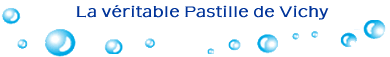  	La pastille de Vichy allie les plaisirs de l'arôme naturel (menthe, citron ou anis) 
aux vertus bienfaisantes pour l'organisme procurées par les sels minéraux.	 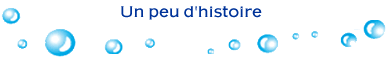 1825 : M. Darcet crée les premières Pastilles de Vichy. Elles sont moulées et découpées à la main.

1856 : La Pastille de Vichy adopte la célèbre forme octogonale.

1862 : La forme de la Pastille de Vichy est reconnue comme «originale» par un décret impérial. Très appréciée par l’impératrice Eugénie, femme de Napoléon III, les Pastilles de Vichy deviennent rapidement un produit très prisé par l’aristocratie française.

1954 : Les Pastilles de Vichy sont désormais comprimées de façon mécanique (à partir d’un mélange aromatisé) et directement conditionnées.

1973 : La Société Nouvelle des Pastilles de Vichy (SNPV) est créée à la suite du regroupement de plusieurs pastilleries.

1990 : Lancement des Pastilles de Vichy sans sucre sous la marque VICHY FORME.

2003 : Rachat de la SNPV par Cadbury Schweppes.

2004 : La SNPV devient le Comptoir Européen de la Confiserie – Etablissement de Vichy.

2010 : Rachat de Cadbury France par Kraft.2013 : Kraft devient Mondelez	 	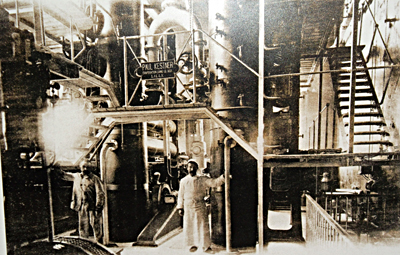 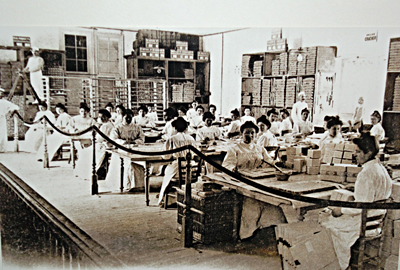 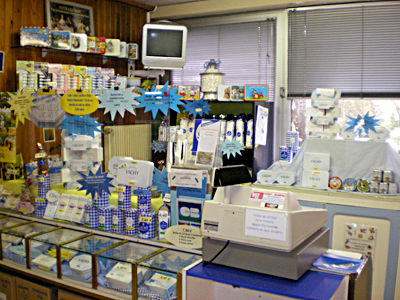 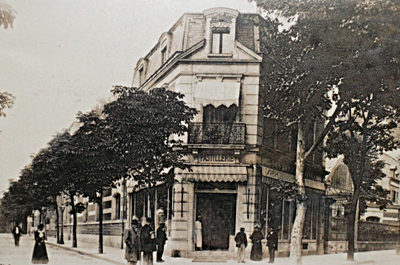 